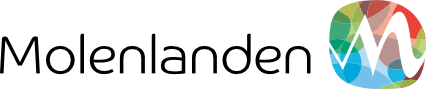 TOESTEMMING VOOR HUWELIJKSVOLTREKKING/PARTNERSCHAPSREGISTRATIE OP EEN VRIJE LOCATIEHierbij geef ik______________________________   als eigenaar/beheerder van____________________________ ____toestemming voor de huwelijksvoltrekking/partnerschapsregistratie van__________________________________ en_________________________________De huwelijksvoltrekking/het partnerschap vindt plaats op_______________________________________om____________________________uur.   Aantal gasten_________________________Voor akkoord:Eigenaar/beheerder	________________________________ Legitimatiebewijs ondertekenaar meesturen aubVoorwaarden vrije trouwlocatieOm in een pand/perceel te kunnen trouwen of een partnerschap te registreren zijn de volgende voorwaarden gesteld:a. de locatie is gelegen binnen het grondgebied van de gemeente Molenlanden of daarmee verbonden;b. de locatie is tijdens de huwelijksvoltrekking voor iedereen vrij toegankelijk;c. indien een huwelijk wordt voltrokken in een kerk of ander gebouw voor Erediensten, dient de huwelijksceremonie strikt gescheiden te zijn van de kerkelijke inzegening.d. voor verdere voorwaarden zie hieronder:Algemene voorwaarden voor aanwijzing van een vrije trouwlocatieDe veiligheid van de (buitengewoon) ambtenaar van de burgerlijke stand is gewaarborgd.De eigenaar dan wel beheerder van de locatie verleent schriftelijk toestemming deze wordt bij de reservering overlegd.De eigenaar dan wel beheerder stelt de locatie voor de duur van de huwelijkssluiting/partnerschapsregistratie ter beschikking aan de gemeente. Gedurende deze periode heeft de locatie de status huis der gemeente.Er is voldoende parkeerruimte bij de locatie of in de directe omgeving waarvan het bruidspaar en de gasten gebruik kunnen maken.Indien de eigenaar dan wel beheerder een vergoeding voor het gebruik van de locatie vraagt, is deze geheel voor rekening van het bruidspaar.Voor de inrichting en aankleding van de locatie is het bruidspaar verantwoordelijk. De aanpassing van de locatie vindt plaats in overleg met de eigenaar dan wel beheerder. In ieder geval dient aanwezig te zijn een tafel, stoelen, voldoende verlichting en toilet. Voor de (buitengewoon) ambtenaar van de burgerlijke stand een lessenaar en kleedruimte.Bij een huwelijk in de buitenlucht is bij slechte weersomstandigheden het bruidspaar verantwoordelijk voor een overdekt alternatief.Regels in de APV worden niet overschreden.